Publicado en España el 19/04/2018 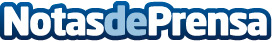 Mundial de Rusia 2018: Historia, análisis y previa por LegalbetNo queda nada para el mundial de Rusia. Sin embargo, es difícil determinar un favorito para ganarlo. A continuación, Legalbet analiza la historia de la copa del mundo, los países que la han ganado así como el papel de España en este mundial que se avecinaDatos de contacto:BorjaNota de prensa publicada en: https://www.notasdeprensa.es/mundial-de-rusia-2018-historia-analisis-y Categorias: Internacional Fútbol Entretenimiento http://www.notasdeprensa.es